Weekly Agenda 9/12 – 9/16Brit Lit and Comp – McBrideMon. 12SAT/ACTQW – What heroes and villains teach us about human nature? Read Part I Beowulf pg.18HW – Finish reading Beowulf Part 1, Work on IC  Tues. 13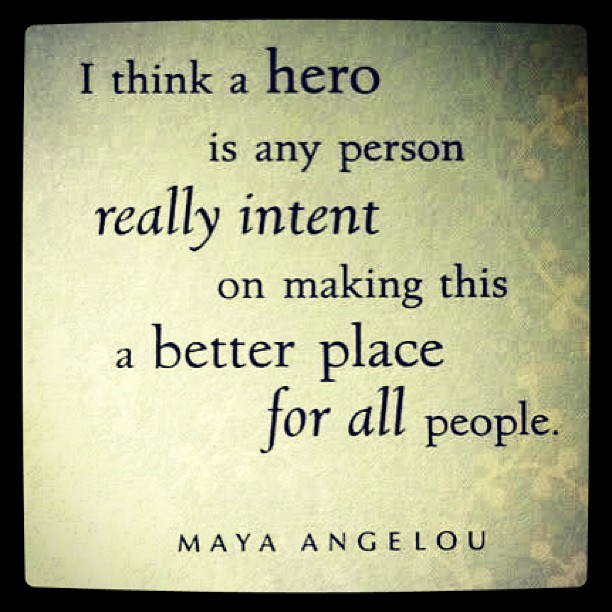 ACT/SATBeowulf Part I Reading Check Beowulf Part 2 – Gendel’s Mother!Track answers on I.C.HW – Finish Grendel’s Mother in Lit Book Wed. 14 -LaptopsACT WOTD/SAT QOTDEpic TrailheadHW -  Work on essay revision, due MondayThurs. 15 – laptops – Financial Aid Workshop tonight at 7pm!ACT/SATReview Argument Essay RubricEssay revision/ConferencesHW – Work on essay revision, due MondayFri.16 - laptopsACT/SATEssay revision/ConferencesHW – Revised Essays due Monday, 9/19!Weekly Agenda 9/12 – 9/16Brit Lit and Comp – McBrideMon. 12SAT/ACTQW – What heroes and villains teach us about human nature? Read Part I Beowulf pg.18HW – Finish reading Beowulf Part 1, Work on IC  Tues. 13ACT/SATBeowulf Part I Reading Check Beowulf Part 2 – Gendel’s Mother!Track answers on I.C.HW – Finish Grendel’s Mother in Lit Book Wed. 14 -LaptopsACT WOTD/SAT QOTDEpic TrailheadHW -  Work on essay revision, due MondayThurs. 15 – laptops – Financial Aid Workshop tonight at 7pm!ACT/SATReview Argument Essay RubricEssay revision/ConferencesHW – Work on essay revision, due MondayFri.16 - laptopsACT/SATEssay revision/ConferencesHW – Revised Essays due Monday, 9/19!